101829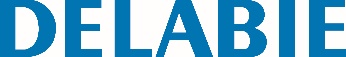 Deska sedesowa WCNr: 101829 Opis do specyfikacjiDeska sedesowa z pokrywą, 360 x 48 x 420 mm. Model z tworzywa Duroplast.                                                      Kolor: biały. Zawiasy z Inoxu 304. Do modeli WC S21 i 700. Dostarczana z mocowaniami. 10 lat gwarancji. 